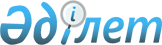 О внесении изменения в постановление Правительства Республики Казахстан от 7 декабря 1999 года N 1872Постановление Правительства Республики Казахстан от 11 февраля 2000 года N 213

      Правительство Республики Казахстан постановляет: 

      1. Внести в постановление Правительства Республики Казахстан от 7 декабря 1999 года N 1872 P991872_ "О реализации Закона Республики Казахстан Z990473_ "О республиканском бюджете на 2000 год" (САПП Республики Казахстан, 1999 г., N 53, ст. 530) следующее изменение: 

      в приложении 3 к указанному постановлению: 

      в разделе IV "Расходы": 

      в функциональной группе 4 "Образование": 

      в подфункции 2 "Начальное и среднее образование": 

      в строке гос. учреждение "225 Министерство образования и науки Республики Казахстан": 

      в программе 38 "Проведение республиканских школьных экспериментов и олимпиад", в графе 3 слово "Мероприятия" заменить словами "Гос.заказ". 

      2. До 15 февраля 2000 года Министерству образования и науки Республики Казахстан в установленном порядке разработать и утвердить Правила о государственном заказе по данной программе. 

      3. Настоящее постановление вступает в силу со дня подписания. 

 

     Премьер-Министр     Республики Казахстан

(Специалисты: Умбетова А.М.,              Склярова И.В.)      
					© 2012. РГП на ПХВ «Институт законодательства и правовой информации Республики Казахстан» Министерства юстиции Республики Казахстан
				